	บันทึกข้อความ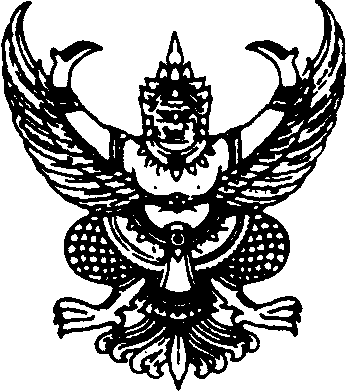 ส่วนราชการ                                         ที่   	วันที่      ๓๑  มีนาคม  ๒๕๖๔         เรื่อง   รายงานผลการดำเนินงานกิจกรรมห้องเรียนสีขาว ปีการศึกษา ๒๕๖๓เรียน	ผู้อำนวยการโรงเรียนพุทธชินราชพิทยา   	ตามที่ข้าพเจ้า..................................... ตำแหน่ง .................. และ ........................................ตำแหน่ง........................ ได้ดำเนินงานกิจกรรมห้องเรียนสีขาว ชั้นมัธยมศึกษาปีที่ .........  ปีการศึกษา ๒๕๖๓	 	บัดนี้การดำเนินกิจกรรมห้องเรียนสีขาว ชั้นมัธยมศึกษาปีที่..........ประจำปีการศึกษา ๒๕๖๓                   ได้ดำเนินการสิ้นสุดลงแล้ว สรุปผลการดำเนินงานได้ ดังนี้ผลการประเมินการปฏิบัติงานฝ่ายการเรียน อยู่ในระดับ ..... คิดเป็นร้อยละ ..... ผลการประเมินการปฏิบัติงานฝ่ายการงาน อยู่ในระดับ ..... คิดเป็นร้อยละ .....ผลการประเมินการปฏิบัติงานฝ่ายกิจกรรม อยู่ในระดับ ..... คิดเป็นร้อยละ .....ผลการประเมินการปฏิบัติงานฝ่ายสารวัตรนักเรียน อยู่ในระดับ ..... คิดเป็นร้อยละ .... 	จึงเรียนมาเพื่อโปรดทราบ         		ลงชื่อ                        ผู้รายงาน                                                                               (...............................)  	  						                ตำแหน่ง  .................                                     		                    ความเห็นของรองผู้อำนวยการ				คำรับรอง/ข้อเสนอแนะของผู้อำนวยการฝ่ายบริหารกิจการนักเรียน………………………………………….……………………….		………………………………………….……………………….………………………………………….……………………….		………………………………………….……………………….ลงชื่อ ว่าที่ พ.ต.					           ลงชื่อ                  (บุญญาฤทธิ์  เจียมประสิทธิ์)		 	            (นายสรปรัชญ์  ไวกสิกรณ์)         วันที่........เดือน....................พ.ศ.๒๕๖๔                      ผู้อำนวยการโรงเรียนพุทธชินราชพิทยา				                                                  วันที่ ….เดือน...........  พ.ศ.๒๕๖๔